Template – measuring the impact of science communication projectsTarget group: adultsVersion 4.0 (last edited 12/2022)ConsentRead the following text and tick one of the boxes at the end of the form. This study is conducted by [name institution/company]. If you have any questions about this study, you can get in touch with [name], [e-mail address]. The answers collected in this study will be used for the evaluation of [name of event]. The answers will not be used for other purposes, nor be shared with third parties. The answers collected in this study are completely anonymous. Participating is completely voluntary. The participant can stop at any time. I declare that I have read and understood the information mentioned above and give the researchers permission to store, analyse and report the anonymised results.              ▢ Yes            ▢ No    1. Demographics2. Science CapitalWe would like to know what you think about science and research. Science is all about asking questions, being curious, looking for solutions, experimenting and discovering new things. It can for instance be about nature, space, people, language and [the theme of your project].Read the sentence and choose the answer that best reflects your opinion. Answering example: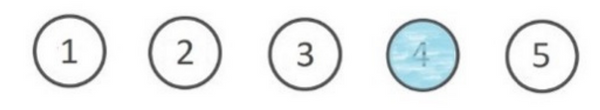                    Fully disagree Fully agree                     3. Emotional MemoryAnswer the following questions by choosing the circle that best reflects your feelings. Answering example: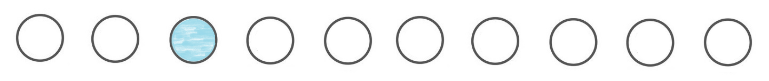 4. Effect-analysisRead the sentence and choose the answer that best reflects your opinion. Answering example:                   Fully disagree Fully agree                     How old are you?  I am ▢ M            ▢ F            ▢ Other          Which level of schooling have you last completed?▢ Primary school   ▢ High school   ▢ Vocational education   ▢ Professional education   ▢ Academic education   Other: What is your postal code/zip code?I am generally aware of new scientific discoveries and developments. 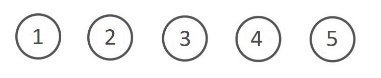 I am interested in the scientific process and the results it yields.In my spare time, I participate in activities that allow me to learn something about science, such as visiting museums, looking up information online or watching science-related tv shows or videos. I regularly talk about science with other people, e.g. in my free time or in the context of my studies or job. How do you feel after [name of project]?How do you feel after [name of project]?How do you feel after [name of project]?unhappy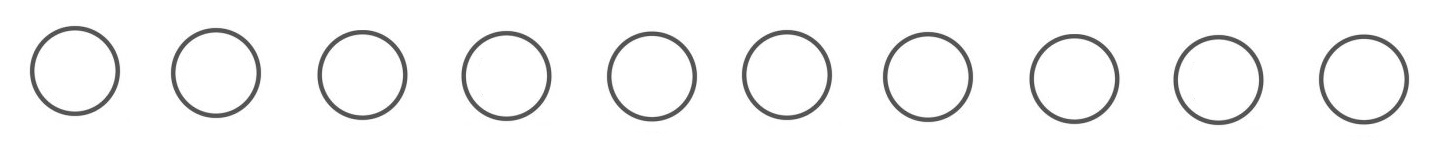 happyannoyedpleaseddespairinghopefulunsatisfiedsatisfiedWhich words describe your feelings about [name of project] best?  Which words describe your feelings about [name of project] best?  Which words describe your feelings about [name of project] best?  relaxedthrilleddullfull of energycalmexcitednot interestinginterestingBy participating in [name of project] I now know more about [topic of project].After participating in [name of project] I want to know more about [topic of project].By participating in [name of project] my opinion on [topic of project] changed.After participating in [name of project] I would like to attend similar activities in the future. 